NEORQC Education Grant Information Sheet	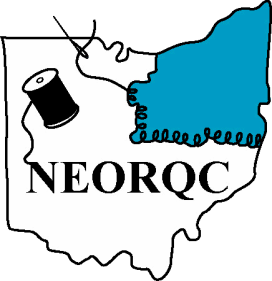 NEORQC Mission: The purpose of this organization is to promote fellowship and to act as a coordinating body for the quilting activities of the members of the Council. The Council shall work to promote the fine art of quilting and raise the public awareness of the art form.The NEORQC Education Grant is offered to provide from $100 to $500 to organizations or guilds teaching the fine art of quilting, raising public awareness and outreach of quilting. We especially encourage projects that introduce youth to sewing and quilting.This money is to be used for supplies or workshop fees for the planned education/teaching of traditional quilting to children, adults, scouts, 4-H, and guilds.Completed typed applications must be submitted to NEORQC Quilt Grant Chair by September 1, 2024. Show in detail how the project will be completed. Applications will be reviewed by the Grant Chair Committee and awarded in October 2023. Recipients will be notified prior to the meeting.All projects must be completed, and a presentation prepared for the October 2024 NEORQC general meeting. Presentation at the October 2025 meeting should include as many of the participants as possible. An invitation to the general meeting and lunch is extended to all participating in the presentation.New applicants will be given first consideration.All forms must be mailed and e-mailed to the address on the application form.Failure to meet the deadline will eliminate the application.All NEORQC Quilt Grant recipients must be in the following counties: Ashland, Ashtabula, Carroll, Columbiana, Coshocton, Cuyahoga, Geauga, Harrison, Holmes, Jefferson, Knox, Lake, Lorain, Mahoning, Medina, Portage, Stark, Summit, Trumbull, Tuscarawas and Wayne. Each county has many guild representatives which would be glad to help you with any part of your project.Project: Details should include how quilting is being taught in the project. Benefits: Applications should explain how this grant will teach quilting skills to those individuals/groups that do not currently know this skill.Timeline and How to Submit: Submit application by September 1, 2024. Save the file with the title of the proposed grant. Example: Teaching Kids to Quilt2024 Grant Proposal.  Attach the file and send it to the Grant Coordinator’s e-mail address. Then print two copies of the saved file; one for you and mail the other one to the address provided. Budget: NEORQC’s grants are $100 to $500. All expenses should be itemized on the attached form with the dollar amount requested. Please make copies of receipts to turn in at the October presentation meeting with a short report and presentation. You can make posters with photos or bring a sample of finished projects; students who participated in your grant project are encouraged to attend the October presentation meeting.If the Coordinator cannot be present at the October presentation meeting, please send another representative with a written report, and some type of visual aide to show our membership.North East Ohio Regional Quilt Council (NEORQC)Quilt Grant Program Application Cover SheetReturn by September 1, 2024NEORQCc/o Cathy Parker  or E-Mail: cathyquilts@gmail.com3620 Sparrow Pond CircleAkron OH  44333PLEASE PRINTTitle of Grant:  	Beginning Date:	Ending Date:  	Organization or Guild Name:  	Coordinator Name:  	Address:  	Coordinator Phone:	County:  	Coordinator E-Mail:_________________________________________________________________Organization or Guild to receive the check if granted: ______________________________NOTE: Check can only be made out to an organization or guild, not an individualNumber of Participants directly involved:   ________ Age Range:  _____________________Total Amount Requested 	(Not to exceed $500)It is understood that NEORQC Grants are to be used for supplies or workshop fees that lead to the understanding and promotion of quilting.----------------------------------------------------------------------------------------------------NEORQC Use Only Date Proposal was received:  	 	Approved for Funding October 2024 	Not Approved (reason)							Rev 3/2024	pg. 1North East Ohio Regional Quilt Council (NEORQC)Grant Program ApplicationTitle of Grant:  	Project: Describe the proposed project.Benefit: Explain briefly how this project will benefit the participants.Timeline: October 1, 2023– September 30, 2024. Details of how the project will progress.Budget: Itemize the amount of money you are requesting and explain how it will be used.Rev. 3/2024	pg. 2